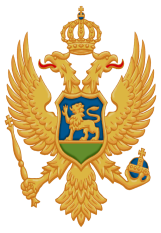 Crna GoraMINISTARSTVO RADA I SOCIJALNOG STARANJANa osnovu člana 32v Zakona o nevladinim organizacijama (“Službeni list CG“, br.39/11 i 37/17), a u vezi sa Odlukom o utvrđivanju prioritetnih oblasti od javnog interesa i visine sredstava za finansiranje projekata i programa nevladinih organizacija u 2018. godini (“Službeni list CG“, br. 83/17) i Pravilnikom o sadržaju javnog konkursa za raspodjelu sredstava za finansiranje projekata i programa nevladinih organizacija i izgledu i sadržaju prijave na javni konkurs (“Službeni list CG“, br.14/18), Komisija za raspodjelu sredstava za finansiranje projekata/programa nevladinih organizacija Ministarstva rada i socijalnog staranja objavljuje „JAVNI KONKURS ZA PRIJAVU PROJEKATA ZA FINANSIJSKU PODRŠKU PROJEKTIMA KOJI DOPRINOSE RAZVOJU USLUGA PODRŠKE ZA ŽIVOT U ZAJEDNICI“za finansiranje projekata nevladinih organizacija u oblastiZAŠTITE LICA SA INVALIDITETOMPozivaju se nevladine organizacije koje imaju kapacitete i iskustvo da prijave projekte na ovaj konkurs, kojim mogu doprinijeti realizaciji prioriteta utvrđenih:Konvencijom o pravima osoba s invaliditetom, Zakonom o socijalnoj i dječjoj zaštiti, Strategijom za integraciju lica s invaliditetom.Strateški ciljevi čijem će ostvarenju doprinijeti projekti nevladinih organizacija u 2018. godini su:CILJ 1: Unaprijediti vaninstitucijalne oblike podrške licima sa invaliditetom; CILJ 2: Razvoj kapaciteta lica s invaliditetom, koji doprinose većoj samostalnosti u svakodnevnom funkcionisanju;CILJ 3: Puno i efektivno učešće i uključenost u sve sfere društvenog života lica s invaliditetom;CILJ 4: Podrška roditeljima djece i mladih sa smetnjama u razvoju, kao i odraslih lica s invaliditetom. Prioritetni problemi u oblasti zaštite lica s invaliditetom, koji se planiraju rješavati finansiranjem projekata nevladinih organizacija su: nedovoljna razvijenost usluga podrške u porodici i lokalnoj zajednici, uključujući personalne asistente, neophodne radi podrške uključenosti i životu lica s invaliditetom u svojim lokalnim zajednicama i sprječavanja izolacije ili isključenosti iz zajednice. Ciljna grupa su lica s invaliditetom, a njihove prepoznate potrebe su integrisanje u društvenu zajednicu, osnaživanje i poboljšanje kvaliteta života porodica djece i mladih sa smetnjama u razvoju i odraslih lica s invaliditetom.Aktivnosti nevladine organizacije koje će doprinijeti ostvarenju strateških ciljeva i zadovoljenju potreba ciljne grupe („prihvatljive aktivnosti za finansiranje“) su: podrška i pomoć djeci i mladima sa smetnjama i teškoćama u razvoju, kao i odraslim licima s invaliditetom uz posvećivanje posebne pažnje licima kojima je neophodan najveći stepen podrške, koja zbog svog zdravstvenog stanja i nepristupačnosti raznih servisa usluga nisu u stanju da se uključe u zajednicu.Ukupan iznos sredstava koja se mogu raspodijeliti ovim konkursom je:  381.054,00 eura. Najnižiji iznos sredstava koji se može dodijeliti pojedinom projektu je 10,000,00 eura, a najviši 30,000,00 eura.Na ovaj konkurs nevladina organizacija može prijaviti više projekata, ali joj se mogu dodijeliti sredstva samo za jedan projekat. Ta nevladina organizacija može biti i partner na samo jednom  projektu u okviru ovog javnog konkursa.Prijavu projekta na ovaj konkurs može podnijeti nevladina organizacija koja je: a) upisana u Registar nevladinih organizacija; b) kroz ciljeve i djelatnosti u Statutu, definisala oblast od javnog interesa iz ovog konkursa kao oblast svog djelovanja; c) u oblasti od javnog interesa iz ovog konkursa realizovala projekat/e i/ili program/e u godini koja prethodi objavljivanju ovog konkursa;d) predala poreskom organu prijavu za prethodnu fiskalnu godinu (bilans stanja i bilans uspjeha)e) dobila licencu za obavljanje djelatnosti iz oblasti socijalne i dječje zaštite.Raspodjela sredstava iz ovog konkursa vrši se na osnovu sljedećih kriterijuma:1) doprinos prijavljenog projekta, ostvarivanju javnog interesa i realizaciji strateških ciljeva u određenoj oblasti;2) kvalitet prijavljenog projekta;3) kapacitet nevladine organizacije da realizuje prijavljeni projekat;4) transparentnost rada nevladine organizacije.Bodovanje projekata, prema navedenim kriterijumima, vršiće se prema mjerilima i na način utvrđen Uredbom o finansiranju projekata i programa nevladinih organizacija u oblastima od javnog interesa (“Službeni list CG“, br.13/18), na obrascu koji utvrđuje i objavljuje na svojoj internet stranici Ministarstvo javne uprave www.mju.gov.me, a svaki projekat će bodovati po dva nezavisna procjenjivača, koji moraju  obrazložiti  dodijeljene bodove po svakom mjerilu. Projekat, shodno članu 32 stav 3 Zakona o nevladinim organizacijama, predstavlja skup aktivnosti u oblasti zaštite lica s invaliditetom, koji se realizuju u periodu koji nije duži od jedne godine.Rok za podnošenje prijava na ovaj konkurs je 30 dana od dana objavljivanja, odnosno zaključno sa 01.07.2018. godine.Prijava projekta dostavlja se isključivo na obrascu propisanom Pravilnikom o sadržaju javnog konkursa za raspodjelu sredstava za finansiranje projekata i programa nevladinih organizacija i izgledu i sadržaju prijave na javni konkurs (“Službeni list CG“, br.14/18), koji možete preuzeti OVDJE.Uz prijavu na ovaj konkurs, nevladine organizacije su dužne dostaviti:•	fotokopiju rješenja o upisu u registar NVO  •	fotokopiju dijela statuta u kome su definisani ciljevi i djelatnost, odnosno oblast djelovanja NVO;•	fotokopiju akta o podnesenoj prijavi za prethodnu fiskalnu godinu poreskom organu (bilans stanja i bilans uspjeha)•    CV organizacije•   ovjerenu izjavu da će NVO prije potpisivanja ugovora obavijestiti komisiju o eventualnim dodijeljenim sredstvima za isti projektni program od drugih državnih organizacionih jedinica         •    fotokopiju licence za obavljanje djelatnosti iz oblasti socijalne i dječje zaštite.Popunjenu, potpisanu i ovjerenu prijavu neophodno je dostaviti u dva (2) primjerka u štampanoj verziji i jedan (1) primjerak u elektronskoj formi na CD-u u sadržaju istovjetnom štampanom primjerku. Predsjednica Komisije Broj: 56-757/18-1Podgorica, 01.06. 2018. godine                                                                                             Marina MedojevićPrijavu sa potrebnom dokumentacijom, uključujući i CD trebaposlati isključivo poštom na sljedeću adresu:Ministarstvo rada i socijalnog staranjaRimski trg 46Podgoricasa napomenom: NE OTVARATI - prijava na Javni konkurs broj: 56-757/18-1 pod  nazivom „JAVNI KONKURS ZA PRIJAVU PROJEKATA ZA FINANSIJSKU PODRŠKU PROJEKTIMA KOJI DOPRINOSE RAZVOJU USLUGA PODRŠKE ZA ŽIVOT U ZAJEDNICI“ U razmatranje će biti uzeti samo projekti koji su dostavljeni na propisanom obrascu, sa potrebnom dokumentacijom i u roku, odnosno koji  zadovoljavaju uslove propisane ovim konkursom.Pitanja u vezi ovog konkursa mogu se postaviti elektronskim putem na adresu: marina.medojevic@mrs.gov.me, najkasnije do 27.06.2018. godine do 15:00h. Komisija za raspodjelu sredstava za finansiranje projekata nevladinih organizacija  Ministarstva rada i socijalnog staranja će  u roku od 15 dana od dana završetka ovog konkursa, na internet stranici Ministarstva rada i socijalnog staranja i portalu e-uprave objaviti listu nevladinih organizacija koje nisu dostavile urednu i potpunu prijavu, uz ukazivanje na utvrđene nedostatke koji se odnose na prijavu, odnosno potrebnu dokumentaciju. Nevladina organizacija sa pomenute liste je, u roku od pet dana od dana objavljivanja liste, dužna da otkloni utvrđene nedostatke, a u slučaju da se utvrđeni nedostaci ne otklone u propisanom roku, prijava se odbacuje.